Produkte:Ihre Haut braucht Pflege - die richtige Pflege.	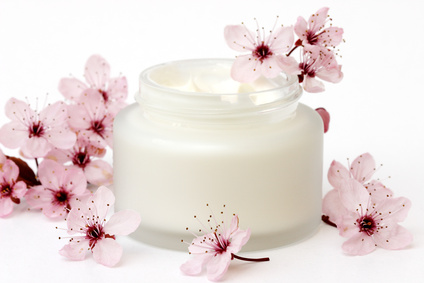 Ganz gleich ob Ihre Haut empfindlich, unrein, trocken und fettig ist, oder ob sie bloß sichtbar altert: Mit maßgeschneiderten Pflegeprodukten erhält Ihre Haut genau das, was sie benötigt.	Angebote:Jede Jahreszeit hat Ihre Eigenheiten. Deswegen biete ich zu jeder Jahreszeit individuelle Angebote an!	Angebot des Monats: Microdermabrasion Phytomer CC Creme* (MakeUp & Pflege)	Reinigungsmilch & Rosenwasser											